Harford Community College &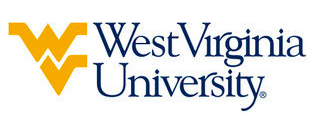 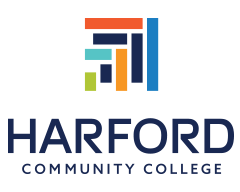 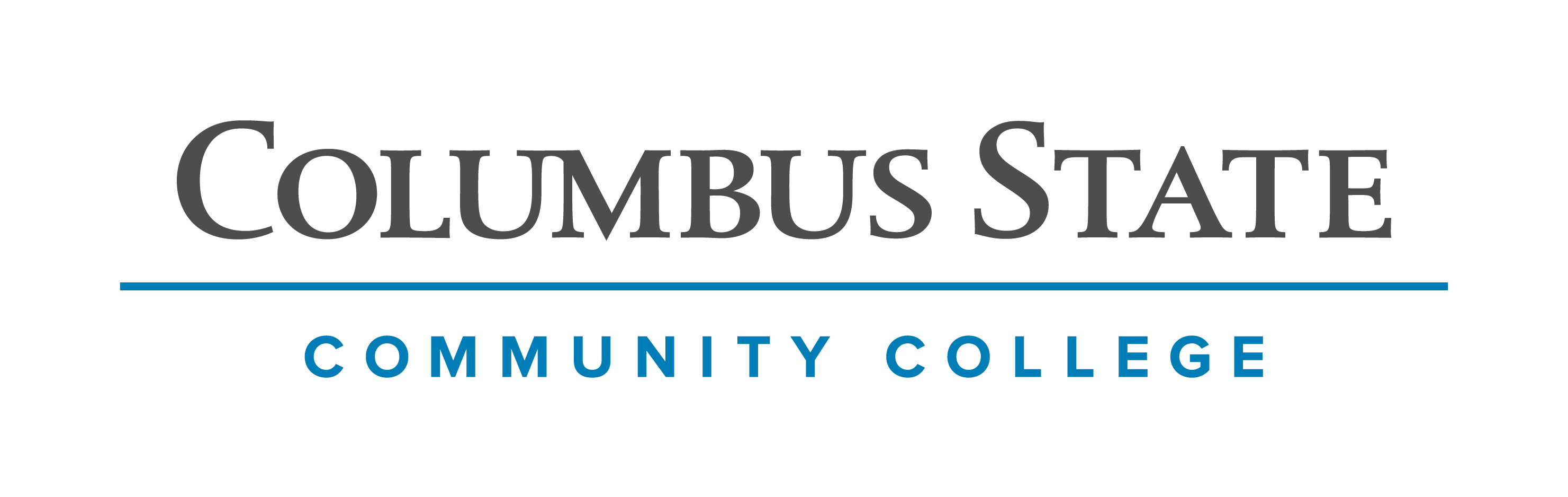 West Virginia UniversityAssociate of Science in Business Administration leading to Bachelor of Applied Science in Business Management (WVU-BAS) Suggested Plan of StudyAs part of this agreement, BA 210 or CIS 102 is being utilized as a substitute for CS 101.Students transferring to West Virginia University with an Associate of Arts or Associate of Science degree will have satisfied the General Education Foundation requirements at WVU.Students who have questions regarding this articulation agreement or the transferability of coursework may contact the WVU Office of the University Registrar. All other questions should be directed to the WVU Office of Admissions.      The above transfer articulation of credit between West Virginia University and Garrett College, is approved by the Dean, or the Dean’s designee, and effective the date of the signature.  ____________________________________      	     ____________________________________          	_______________	       Print Name	 		           Signature		  	        DateGregory Ochoa Ph.D. Dean for WVU’s Potomac State CollegeHarford Community CollegeHoursWVU EquivalentsHoursHoursYear One, 1st SemesterYear One, 1st SemesterYear One, 1st SemesterYear One, 1st SemesterYear One, 1st SemesterACCT 1013ACCT 20133BA 1013BUSA 19933BA 2103CS 1TC33ENG 1013ENGL 10133MATH 111 or MATH 212 or MATH Elective3MATH 123 or MATH 150 or MATH Elective33TOTAL151515Year One, 2nd SemesterYear One, 2nd SemesterYear One, 2nd SemesterYear One, 2nd SemesterYear One, 2nd SemesterACCT 1023ACCT 20233BA 205 or BA 2463BUSA 2TC or BUSA 2TC33ECON 1013ECON 20233ENG 1023ENGL 10233MATH 2164STAT 11144TOTAL161616Year Two, 1st SemesterYear Two, 1st SemesterYear Two, 1st SemesterYear Two, 1st SemesterYear Two, 1st SemesterCMST 101 or CMST 1063CSAD 1TC or CSAD 1TC33ECON 1023ECON 20133Arts/Humanities Elective3Arts/Humanities Elective33Bio/Physical Lab Science Elective4Bio/Physical Lab Science Elective44Business Administration Elective3Business Administration Elective33TOTAL161616Year Two, 2nd SemesterYear Two, 2nd SemesterYear Two, 2nd SemesterYear Two, 2nd SemesterYear Two, 2nd SemesterBehavioral/Social Science Elective3Behavioral/Social Science Elective33Arts/Humanities Elective3Arts/Humanities Elective33Natural Science (No Lab)3Natural Science (No Lab)33Bio/Physical Science Elective3Bio/Physical Science Elective33Physical Education Elective1Physical Education Elective11Business Administration Elective3Business Administration Elective33TOTAL131313WEST VIRGINIA UNIVERSITYWEST VIRGINIA UNIVERSITYWEST VIRGINIA UNIVERSITYWEST VIRGINIA UNIVERSITYYear Three, 1st SemesterYear Three, 1st SemesterYear Three, 2nd SemesterYear Three, 2nd SemesterUpper Level Electives6BUSA 3403BTEC 1203BTEC 3703BUSA 3103BTEC 1133BUSA 3203BUSA 3303Elective3TOTAL15TOTAL15Year Four, 1st SemesterYear Four, 1st SemesterYear Four, 2nd SemesterYear Four, 2nd SemesterBTEC 3503BTEC 3803BTEC 3603BTEC 4853Upper Level Elective3Upper Level Elective3Elective6Elective6TOTAL15TOTAL15